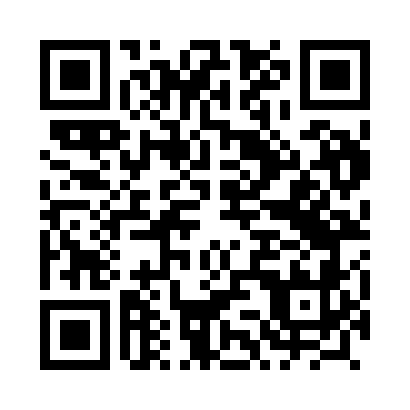 Prayer times for Maluszyn, PolandWed 1 May 2024 - Fri 31 May 2024High Latitude Method: Angle Based RulePrayer Calculation Method: Muslim World LeagueAsar Calculation Method: HanafiPrayer times provided by https://www.salahtimes.comDateDayFajrSunriseDhuhrAsrMaghribIsha1Wed2:285:0912:395:488:1010:392Thu2:265:0712:395:498:1210:423Fri2:255:0512:395:508:1410:444Sat2:255:0312:395:518:1510:455Sun2:245:0112:395:528:1710:466Mon2:234:5912:385:538:1910:467Tue2:224:5712:385:548:2110:478Wed2:214:5512:385:558:2210:489Thu2:214:5412:385:568:2410:4810Fri2:204:5212:385:578:2610:4911Sat2:194:5012:385:588:2710:5012Sun2:194:4812:385:598:2910:5013Mon2:184:4712:386:008:3110:5114Tue2:174:4512:386:018:3210:5215Wed2:174:4412:386:028:3410:5316Thu2:164:4212:386:038:3510:5317Fri2:154:4012:386:048:3710:5418Sat2:154:3912:386:048:3810:5519Sun2:144:3812:386:058:4010:5520Mon2:144:3612:386:068:4110:5621Tue2:134:3512:396:078:4310:5722Wed2:134:3312:396:088:4410:5723Thu2:124:3212:396:098:4610:5824Fri2:124:3112:396:108:4710:5925Sat2:114:3012:396:108:4910:5926Sun2:114:2912:396:118:5011:0027Mon2:114:2812:396:128:5111:0128Tue2:104:2612:396:138:5311:0129Wed2:104:2512:396:138:5411:0230Thu2:104:2412:406:148:5511:0231Fri2:094:2412:406:158:5611:03